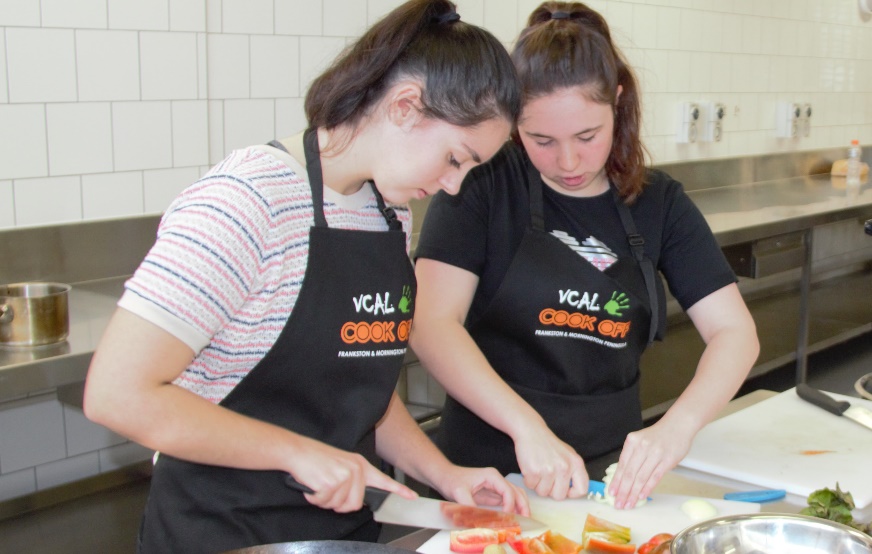 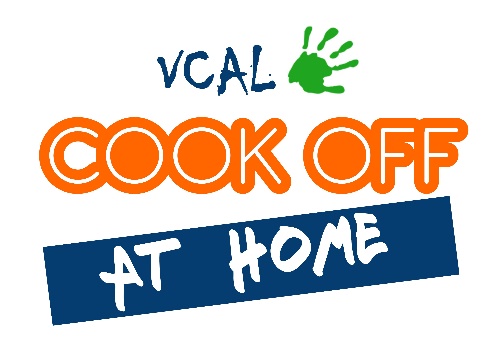 WELCOME TO THE 2020 
FRANKSTON MORNINGTON PENINSULA VCAL COOK OFF!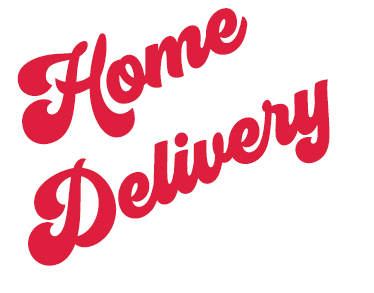 Because of the COVID-19 restrictions we are unable to host the competition with teams face to face this year. Instead we are bringing the event to you at home. 
So crank up the heat, get creative in your kitchen and show us your best dish for a chance to win some great prizes.To find out more watch this short video:HOW TO COMPETE - IN 5 EASY STEPSJoin our Facebook Group – Cook Off at Home 2020.Select or create your own recipe.Get cooking using ingredients found at home!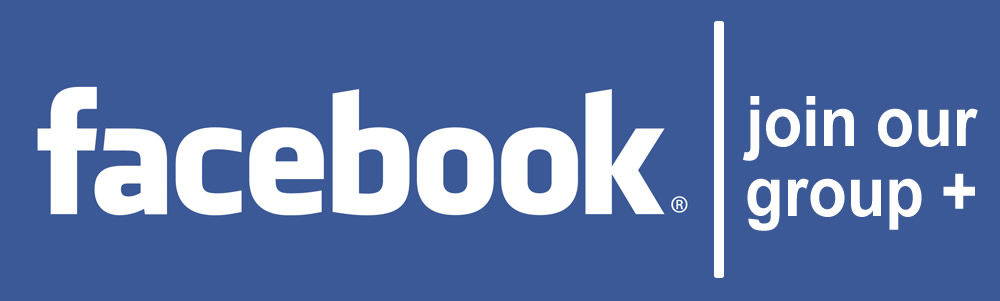 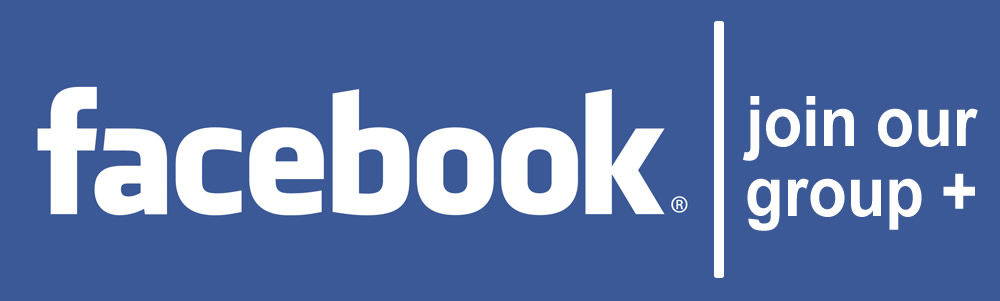 Take a photo of your preparation and finished dish.Email your entry to us!
SUBMITTING YOUR ENTRYTo be eligible to win, you need to email us the following:Completed Entry FormPhoto of your preparationPhoto of your finished dishCopy of your recipeEmail your entry to jo@fmpllen.com.auEntries close 20th October 2020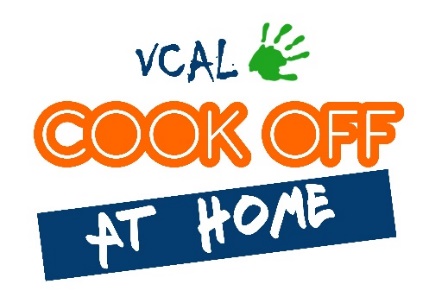 
YOUR DETAILSDETAILS ABOUT YOUR DISHHOW TO ENTER
Email your entry to jo@fmpllen.com.au by 20th October 2020. 
To be eligible, you must include the following:
Please tick to make sure you have all the elements ready to email	This completed entry form	Photo of your finished dish	Photo of your preparation 
	(this can be any part of the preparation or laid out ingredients etc)	Copy of your recipePHOTO PERMISSION AND DECLARATION: By submitting this entry, I give permission for the photo of dish, my first name and school to be posted online through the FMPLLEN’s website and social media channels. By submitting this entry, I declare this dish was cooked by me.Please make sure you practise safe food handling and take care when using kitchen equipment when preparing your dish at home. The FMPLLEN takes no responsibility for loss, injury or damage.STUDENT NAMESCHOOLEMAIL ADDRESSMOBILENAME OF DISHIS THIS YOUR OWN RECIPE?(Did you invent this dish?)Please tick:
YES 		NO COMPETITION CATEGORYPlease tick:Entrée 	Main Course	Dessert TELL US A BIT ABOUT YOUR DISHEG: Why did you choose this dish? Is it special to you? Does it have any particular ingredients, type of cuisine?